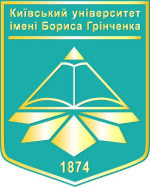 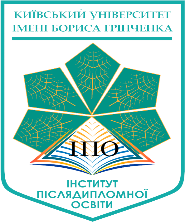 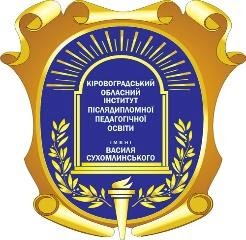 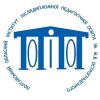 КИЇВСЬКИЙ УНІВЕРСИТЕТ ІМЕНІ БОРИСА ГРІНЧЕНКАІНСТИТУТ ПІСЛЯДИПЛОМНОЇ ОСВІТИКАФЕДРА ДОШКІЛЬНОЇ ТА ПОЧАТКОВОЇ ОСВІТИКОМУНАЛЬНИЙ ЗАКЛАД «КІРОВОГРАДСЬКИЙ ОБЛАСНИЙ ІНСТИТУТ ПІСЛЯДИПЛОМНОЇ ПЕДАГОГІЧНОЇ ОСВІТИІМЕНІ ВАСИЛЯ СУХОМЛИНСЬКОГО»КАФЕДРА ДОШКІЛЬНОЇ ТА ПОЧАТКОВОЇ ОСВІТИПОЛТАВСЬКИЙ ОБЛАСНИЙ ІНСТИТУТ ПІСЛЯДИПЛОМНОЇ ПЕДАГОГІЧНОЇ ОСВІТИ ІМЕНІ М.В.ОСТРОГРАДСЬКОГОКАФЕДРА МЕТОДИКИ ЗМІСТУ ОСВІТИ ПРОГРАМАІV Всеукраїнської науково-практичної інтернет-конференції ЯКІСТЬ ОСВІТИ: ЗМІНИ ЗАРАДИ ПРОГРЕСУ19 жовтня 2021 рокуКиїв – 2021Шановні науковці, практики, студенти!Вітаємо Вас на ІV Всеукраїнській науково-практичній інтернет-конференції «Якість освіти: зміни заради прогресу» та зичимо плідної наукової діяльності, цікавого спілкування, натхнення й творчості.Мета конференції: консолідація зусиль педагогічної та громадської спільнот задля обміну науково-практичним досвідом роботи з питань підвищення якості освіти й подальших перспектив розвитку дошкільної й початкової освіти в умовах Нової української школи; поширення ідей використання сучасних педагогічних технологійОсновні напрями роботи:Компетентнісний підхід та якість освіти: ціннісна основа, міждисциплінарність, перспективність.Нова українська школа: перші результати, знахідки, проблеми.Шляхи підвищення якості дошкільної освіти: український та світовий досвід.Варіативність змісту та форм розвитку професійної компетентності педагогів в умовах післядипломної освіти.Інклюзивний простір освітнього процесу: психолого-педагогічний дизайнОРГАНІЗАЦІЙНИЙ КОМІТЕТ КОНФЕРЕНЦІЇГолова організаційного комітету:Меленець Людмила Іванівна, завідувачка кафедри дошкільної та початкової освіти ІПО Київського університету імені Бориса Грінченка, канд. пед. наук.Заступник голови організаційного комітету:Гончаренко Алла Миколаївна, доцентка кафедри дошкільної та початкової освіти ІПО Київського університету імені Бориса Грінченка, канд. пед. наук, доцентка.Члени організаційного комітету:Третяк Ольга Петрівна, доцентка кафедри дошкільної та початкової освіти ІПО Київського університету імені Бориса Грінченка, канд. пед. наук.Полякова Олена Василівна, старша викладачка кафедри дошкільної та початкової освіти ІПО Київського університету імені Бориса Грінченка.Кульбедюк Анастасія Юріївна, старша викладачка кафедри дошкільної та початкової освіти ІПО Київського університету імені Бориса Грінченка.Тарапака Наталія Володимирівна, завідувачка кафедри дошкільної та початкової освіти КЗ «Кіровоградського обласного ІППО імені Василя Сухомлинського», канд. пед. наук, доцентка.Буйдіна Олена Олександрівна, кандидат педагогічних наук, завідувачка кафедри методики змісту освіти Полтавського обласного інституту післядипломної педагогічної освіти імені М. В. Остроградського.Бонар Віталій Олегович, завідувач НМЦ інформаційних технологій ІПО Київського університету імені Бориса Грінченка.НАПРЯМИ РОБОТИКомпетентнісний підхід та якість освіти: ціннісна основа, міждисциплінарність, перспективністьВплив родини на формування смислу життя у школярівДокукіна Олена Михайлівна, вчений секретар Інституту проблем виховання НАПН України, кандидатка педагогічних наук, старша наукова співробітницяПедагогічні умови виховання смисложиттєвих цінностей підлітків в умовах євроінтеграційного поступу УкраїниЖурба Катерина Олександрівна, головна наукова співробітниця лабораторії морального, громадянського та міжкультурного виховання Інституту проблем виховання НАПН України, докторка педагогічних наук, старша наукова співробітницяНовотвори, виникнення яких зумовлено модернізаційними процесами у вітчизняній освітіЗаводна Леся Михайлівна, методистка кабінету редакційно-видавничої діяльності Рівненського обласного інституту післядипломної педагогічної освітиМіждисциплінарний підхід у навчанні (на прикладі Міжнародної освітньої програми Destination Imagination)Левицька Оксана Михайлівна, методистка ІІ категорії, Національного центру «Мала академія наук України»Вплив компетентнісного підходу на якість навчання учнів на уроках іноземної мовиЛемеш Юлія Вячеславівна, вчителька французької мови спеціалізованої школа І-ІІІ ступенів з поглибленим вивченням іноземних мов № 112 імені Т. Шевченка міста КиєваЗастосування полікритеріального підходу при оцінюванні якості дошкільної освітиМеленець Людмила Іванівна, завідувачка кафедри дошкільної та початкової освіти ІПО Київського університету імені Бориса Грінченка, кандидатка педагогічних наукКомпетентнісний підхід в умовах глобалізаційний викликів та інтенсифікації інформаційних потоківМієр Тетяна Іванівна, професорка кафедри початкової освіти Педагогічного інституту Київського університету імені Бориса Грінченка, докторка педагогічних наук, доценткаКомпетентнісний підхід як основа підготовки конкурентоспроможних музикантів-педагогів в умовах закладу вищої освітиНагорна Галина Олексіївна, професорка кафедри теорії музики та композиції Одеської національної музичної академії ім. А. В. Нежданової, докторка педагогічних наук, професоркаКомпетентнісний підхід до моніторингу якості системи підготовки менеджерів освітиСтрельніков Віктор Юрійович, професор кафедри педагогічної майстерності та менеджменту імені І. А. Зязюна Полтавського національного педагогічного університету імені В. Г. Короленка, доктор педагогічних наук, професорБазове нормативно-правове забезпечення особистісно орієнтованої освіти України ХХІ століттяСударева Галина Федорівна, старша викладачка кафедри педагогіки, спеціальної освіти та менеджменту КЗ Сумського обласного інституту післядипломної педагогічної освітиСутність, специфіка й структура професійної компетентності вчителя математикиТараймович Наталя Борисівна, вчителька математики та інформатики КЗ «Рішельєвський науковий ліцей» міста ОдесиВиховання смисложиттєвих цінностей підлітків у країнах ЄСФедоренко Світлана Вікторівна, професор лабораторії морального, громадянського та міжкультурного виховання Інституту проблем виховання НАПН України, докторка педагогічних наукІнтерактивні методи виховання смисложиттєвих цінностей у підлітківШкільна Ірина Миколаївна, старший науковий співробітник лабораторії морального, громадянського на міжкультурного виховання Інституту проблем виховання НАПН України, кандидатка педагогічних наукНова українська школа: перші результати, знахідки, проблемиКонцепція «Нова українська школа» як основа для розробки стратегії розвитку загальної середньої освіти в об’єднаній територіальній громаді Байназарова Олена Олександрівна, т.в.о. завідувачки кафедри виховання й розвитку особистості КВНЗ «Харківської академії неперервної освіти»Робота зі словами на уроках навчання грамоти в 1 класі по технології «Щоденні 5»Біла Ольга Вікторівна, вчителька початкових класів спеціалізованої школа І-ІІІ ступенів з поглибленим вивченням іноземних мов № 112 імені Т. Шевченка міста КиєваЕмоційна сфера дитини як основа соціалізаціїїВойтко Валентина Володимирівна, старший викладач  кафедри педагогіки, психології і корекційної освіти КЗ «Кіровоградський обласний ІППО імені Василя Сухомлинського», кандидатка педагогічних наукОсобливості навчально-пізнавальної діяльності учнів на уроках у початковій школіГоворуха Людмила Петрівна, вчителька початкових класів гімназії № 179 м. КиєваВикористання проєктної діяльності на уроках у початковій школіГурин Наталія Анатоліївна, вчителька початкових класів ЗЗСО І-ІІІ ступенів з поглибленим вивченням іноземних мов № 112 імені Т. Шевченка міста Києва, старша вчителькаКритичне мислення як засіб розвитку творчих здібностей молодших школярівДемидова Ганна Олександрівна, учителька початкових класів СШ № 115 ім. І. Огієнка міста Києва, старший вчительФормування здоров’язбережувальної компетентності в учнів на уроках фізичної культуриДрок Наталія Ярославівна, вчителька фізичної культури спеціалізованої школа І-ІІІ ступенів з поглибленим вивченням іноземних мов № 112 імені Т. Шевченка міста КиєваВажливість LEGO для навчання молодших школярів у Новій українській школіДудар Лілія Миколаївна, вчителька початкових класів ліцею ім. Т. Г. Шевченка Голованівської районної ради Кіровоградської області, вчитель-методисткаПроблема формування медіаграмотності школярів у змісті початкової освіти та шкільній практиціЗарченко Дарія Володимирівна, студентка VI курсу Педагогічного інституту Київського університету імені Бориса ГрінченкаВиховання цінностей у молодших школярів під час освітнього процесуЗеленяк Наталя Миколаївна, вчителька початкових класів гімназії № 179 міста Києва, вчитель-методисткаФормування мовленнєвої компетенції молодших школярів під час вивчення частин мовиКіндей Леся Григорівна, доцентка кафедри методики дошкільної та початкової освіти Центральноукраїнського державного педагогічного університету імені Володимира Винниченка, кандидатка філологічних наук, доценткаІнтерактивні методи в активному навчанні учнів початкової школиКовальська Тетяна Григорівна, вчителька початкових класів загальноосвітньої школи І-ІІІ ступенів № 2 Світловодської міської ради Кіровоградської області, вчитель-методисткаРозвиток логічного мислення на уроках математики в початковій школіКолесник Лілія Вікторівна, вчителька початкових класів загальноосвітньої школи І-ІІІ ступенів № 2 Світловодської міської ради Кіровоградської областіВикористання інноваційних технологій навчання як засіб формування освітньо-розвивального середовища початкової школиКолодезєва Світлана Леонідівна, вчителька початкових класів КЗ «НВО І-ІІІ ступенів «Мрія» Кіровоградської міської ради Кіровоградської області, вчитель-методисткаРозвиток творчих здібностей учнів на уроках інтегрованого курсу «Мистецтво» в умовах реформування початкової освітиКондратова Вікторія Вадимівна, доцентка кафедри дошкільної та початкової освіти КЗ «Кіровоградський обласний ІППО імені Василя Сухомлинського», кандидатка педагогічних наукКомпетентнісний підхід до навчання – засаднича ідея НУШКравчук Лариса Володимирівна, старша викладачка кафедри дошкільної та початкової освіти ІПО Київського університету імені Бориса ГрінченкаМандрівка на планету емоцій з учнями початкової школиЛесюк Людмила Степанівна, вчителька початкових класів ЗЗСО І-ІІІ ступенів з поглибленим вивченням іноземних мов № 112 імені Т. Шевченка міста Києва, старша вчителькаЗ досвіду розвитку інформаційної компетентності учнів на уроках інформатики та математикиЛоскутова Наталія Ігорівна, вчителька математики та інформатики НВК «Гімназії - загальноосвітньої школи І-ІІІ ступенів № 4» Світловодської міської ради Кіровоградської областіДосвід емоційних переживань молодших школярів через пізнання образотворчого мистецтва, інтерпретацію художніх образівЛясота Стелла Євгенівна, старша викладачка кафедри дошкільної та початкової освіти ІПО Київського університету імені Бориса ГрінченкаФормування природознавчої компетентності в учнів молодшого шкільного вікуМартін Аліна Миколаївна, доцентка кафедри методики дошкільної та початкової освіти Центральноукраїнського державного педагогічного університету імені Володимира Винниченка, кандидатка педагогічних наук, доценткаПрактичне використання активних методів на уроках математики в початковій школіМарченко Людмила Василівна, вчителька початкових класів спеціалізованої школи І-ІІІ ступенів з поглибленим вивченням іноземних мов № 112 імені Т. Шевченка міста КиєваТеоретичні аспекти організації екологічного виховання у1-му класіНечасна Таїсія Володимирівна, студентка IV курсу Київського університету імені Бориса ГрінченкаРозвиток критичного мислення молодших школярів на уроках англійської мовиНікітіна Олена Олександрівна, доцентка кафедри методики дошкільної та початкової освіти Центрально українського державного педагогічного університету імені Володимира Винниченка, кандидатка педагогічних наук, доценткаРозвиток креативного мислення учнівПопова Олена Вікторівна, вчителька початкових класів Помічнянської загальноосвітної школи I-III ступенів№ 2 Кіровоградської  області, старша вчителькаФормуємо екологічну компетентність молодших школярів засобами кліматичної освітиСанковська Ірина Мечиславівна, викладачка кафедри дошкільної та початкової освіти ІПО Київського університету імені Бориса ГрінченкаАктуальні проблеми сімейної педагогіки в контексті Нової української школиСеменій Наталія Олегівна, старша викладачка кафедри початкової освіти Педагогічного інституту Київського університету імені Бориса Грінченка, кандидатка педагогічних наукДослідження природних явищ учнями початкової школиПенькова Оксана Олексіївна, вчителька початкових класів, КЗ «Устинівське навчально-виховне об'єднання «Загальноосвітня школа І-ІІІ ступенів» Устинівської селищної ради, Кіровоградської області, старша вчителькаШляхи формування творчої активності молодших школярів в умовах Нової української школиТарапака Наталія Володимирівна, завідувачка кафедри дошкільної та початкової освіти КЗ «Кіровоградського обласного ІППО імені Василя Сухомлинського», кандидатка педагогічних наук, доцентка.Розкриття творчого потенціалу молодших школярів у системі розвивального навчання в умовах Нової української школиТіхонова Наталія Георгіївна, старша викладачка кафедри дошкільної та початкової освіти КЗ «Кіровоградський обласний ІППО імені Василя Сухомлинського», кандидатка педагогічних наукАгеєнко Ольга Сергіївна, вчителька початкових класів НВК «Кіровоградського колегіуму-спеціалізованого загальноосвітнього навчального закладу І-ІІІ ступенів-дошкільного навчального закладу-центру естетичного виховання» Кіровоградської міської ради Кіровоградської областіОсобливості організації інтегрованих уроків «Мистецтво. 5-6 клас» в Новій українській школіФутимська Наталія Анатоліївна, викладачка кафедри дошкільної та початкової освіти ІПО Київського університету імені Бориса ГрінченкаВиховання в учнів початкової школи патріотичних почуттівЦибульська Світлана Михайлівна, старша викладачка кафедри дошкільної та початкової освіти ІПО Київського університету імені Бориса Грінченка, кандидатка педагогічних наукФормування пізнавальної активності молодших школярів на уроках математикиЧернецька Олена Георгіївна, старша викладачка кафедри дошкільної та початкової освіти КЗ «Кіровоградський обласний ІППО імені Василя Сухомлинського»Вплив ігрових прийомів на якість проведення уроків фізичної культури в 1-4 класахЧерпак Юрій Васильович, старший викладач кафедри дошкільної та початкової освіти ІПО Київського університету імені Бориса Грінченка, кандидат педагогічних наукДіагностика та подолання девіантної поведінки молодшого школяраШопіна Марина Олександрівна, доцентка кафедри дошкільної та початкової освіти ІПО Київського університету імені Бориса Грінченка, кандидатка психологічних наукУчитель, дитина, довкілля: педагогіка Монтессорі в Новій українській школіЩербина Вікторія Миколаївна, доцентка кафедри дошкільної та початкової освіти ІПО Київського університету імені Бориса Грінченка, кандидатка політичних наукШляхи підвищення якості дошкільної освіти: український та світовий досвідСтворення в закладі дошкільної освіти безпечних, доступних та нешкідливих умов розвитку, виховання, навчання дітей та праціБратанова Леся Василівна, директорка ЗДО № 532 Святошинського району міста КиєваНіжнік Олена Іванівна, вихователька-методистка ЗДО № 532 Святошинського району міста КиєваЯкісна дошкільна освіта як запорука успішного розвитку дитиниГагаріна Наталія Павлівна, старша викладачка кафедри дошкільної та початкової освіти КЗ «Кіровоградського обласного ІППО імені Василя Сухомлинського», кандидатка педагогічних наукСкуренко Світлана Леонідівна, методистка кафедри дошкільної та початкової освіти КЗ «Кіровоградський обласний ІППО імені Василя Сухомлинського»Формування діалогічного мовлення дошкільників у різних видах діяльностіГорська Олена Олександрівна, доцентка кафедри методик дошкільної та початкової освіти Центральноукраїнського державного педагогічного університету імені Володимира Винниченка, кандидатка педагогічних наук, доценткаРозвиток математичних здібностей дитини як мета дошкільної математичної підготовкиДемченко Юлія Миколаївна, старша викладачка кафедри методики дошкільної та початкової освіти Центральноукраїнського педагогічного університету імені Володимира Винниченка, доценткаВикористання інноваційних технологій у реалізації наступності дошкільної і початкової освітиКостюк Наталія Іванівна, директорка Висоцький заклад дошкільної освіти «Льонок» Висоцької сільської ради Сарненського району Рівненської областіРозвиток дослідницької активності дітей старшого дошкільного віку в процесі експериментуванняКотелянець Наталка Валеріївна, професорка кафедри методики дошкільної та початкової освіти Центральноукраїнського державного педагогічного університету імені Володимира Винниченка, докторка педагогічних наук, професоркаВикористання інтегрованих підходів під час проведення занять з логіко-математичного розвиткуЛапечук Тетяна Олександрівна, вихователька ЗДО № 439 Голосієвського району міста КиєваНовітні підходи в питанні корекції емоційних станів дітей дошкільного віку.Нижник Юлія Леонідівна, вихователька ЗДО № 439 Голосієвського району міста КиєваСпектр впливу музичного мистецтва на дітей дошкільного віку: український та світовий поглядНовоселецька Ірина Едуардівна, старший викладач Муніципального закладу вищої освіти «Київська академія мистецтв», доктор філософіїТехнології формування у дітей дошкільного віку екологічно доцільної поведінки й діяльності в природіПазюк Світлана Андріївна, викладачка кафедри дошкільної та початкової освіти ІПО Київського університету імені Бориса ГрінченкаВиховання культури поведінки в старших дошкільників засобами дитячої літературиТітаренко Світлана Анатоліївна, доцентка кафедри дошкільної педагогіки і психології Глухівського національного педагогічного університету імені Олександра Довженка, доценткаВаріативність змісту та форм розвитку професійної компетентності педагогів в умовах післядипломної освітиРозвиток професійної компетентності соціального педагога у системі післядипломної педагогічної освітиАбрамович Тетяна Вікторівна, методистка Рівненського обласного інституту післядипломної педагогічної освіти, кандидатка педагогічних наукСкладові професійної компетентності вчителів фізичної культури Антонюк Андрій Едуардович, викладач Вінницького державного педагогічного університету імені Михайла КоцюбинськогоВчимося на практиці: використання віршованих матеріалів з німецької мови для проведення мовленнєвих зарядок у 5-6 класахБабак Ірина Миколаївна, вчителька німецької мови Спеціалізованої школи І-ІІІ ступенів з поглибленим вивченням іноземних мов № 220 міста КиєваСучасні цифрові інструменти як інноваційні засоби професійного розвитку вчителя початкової  школиБлондик Олена Вікторівна, вчителька групи продовженого дня, ТОВ – «Ліко-школи» міста КиєваРеалізація професійного усного мовлення майбутніх фахівців у світлі професійно-орієнтованих концепційВердібекова Христина Арсенівна, магістрантка Одеського національного університету імені І. І. МечниковаФормування менеджерської компетентності педагогічних кадрів. Практика України та СШАГетманець Іван Максимович, студент Одеського національного університету імені І. І. МечниковаРоль вчителя нової української школи у викладанні уроків образотворчого мистецтваДомашенко Ріта Вікторівна, вчителька образотворчого мистецтва опорного закладу Решетилівського ліцею імені І. Л. Олійника Решетилівської міської ради Полтавської областіРоль і місце професійної компетентності як показника професіоналізму сучасного вчителя філологаЄвчук Олена Миколаївна, учителька української мови та літератури КЗ «Рішельєвський науковий ліцей» міста ОдесаФормування у курсантів критичного мислення в умовах впливу ворожої пропагандиЗіняк Ігор Ярославович, аспірант лабораторії морального, громадянського на міжкультурного виховання Інституту проблем виховання НАПН УкраїниУроки фізичної культури: варіативність змісту (оздоровча спрямованість) та форм проведенняЛазарєва Людмила Григорівна, вчителька фізичної культури НВК «Школа I-II ступенів - ліцею «Управлінські технології» № 240 «Соціум» міста КиєваКритерії якості підготовки майбутніх фахівців із соціальної роботиЛебедик Леся Вікторівна, доцентка кафедри спеціальної освіти і соціальної роботи Полтавського національного педагогічного університет імені В. Г. Короленка, докторка педагогічних наукПросвітницька робота з батьками учнів/вихованців як метод підвищення довіри до практичних психологів закладів освітиЛигомина Тетяна Анатоліївна, викладачка кафедри дошкільної та початкової освіти ІПО Київського університету імені Бориса ГрінченкаДослідницькі уміння вчителя початкової школи: основи розуміння суті феноменаЛях Дар'я Олегівна, студентка VI курсу Київського університету імені Бориса ГрінченкаРозвиток професійної компетентності вчителя гуманітарного циклу у вимірах Нової української школиМазурок Мирослава Василівна, методистка кабінету редакційно-видавничої діяльності Рівненського обласного інституту післядипломної педагогічної освітиСертифікація як механізм професійного зростання вчителів початкових класів в умовах якісних змін в освітіПолякова Олена Василівна, старша викладачка кафедри дошкільної та початкової освіти ІПО Київського університету імені Бориса ГрінченкаСамоосвітня діяльність та самореалізація вчителя як основні фактори розвитку його професійної компетентностіСеменець Лариса Петрівна, учителька української мови та літератури Великоолександрівська загальноосвітня школа І-ІІІ ступенів Пристоличної сільської радиОсобливості організації навчання вихователів-методистів на курсах підвищення кваліфікації в умовах карантинуCмольникова Галина Валентинівна, доцентка кафедри дошкільної та початкової освіти ІПО Київського університету імені Бориса Грінченка, кандидатка психологічних наук, доценткаТеоретичні аспекти впливу пізнавальної активності та тематичної пізнавальної активності на розвиток учителяСтадник Катерина Володимирівна, студентка VI курсу Київського університету імені Бориса ГрінченкаШляхи підвищення професійної компетентності педагога в роботі з батьками в умовах Нової української школиТіхонова Наталія Георгіївна, старша викладачка кафедри дошкільної та початкової освіти КЗ «Кіровоградський обласний ІППО імені Василя Сухомлинського», кандидатка педагогічних наукПрофесійна підготовка вчителів до виховання толерантності в учнів початкової школиТретяк Ольга Петрівна, доцентка кафедри дошкільної та початкової освіти ІПО Київського університету імені Бориса Грінченка, кандидатка педагогічних наукІнфомедійна грамотність сучасного вчителя Нової української школиФіліп Юлія Леонтіївна, завідувачка НМЦ медіа інформації та ресурсного забезпечення освіти Інституту післядипломної педагогічної освіти Чернівецької областіГолєва Альона Олександрівна, методистка НМЦ медіаінформаційного та ресурсного забезпечення освіти Інституту післядипломної педагогічної освіти Чернівецької областіРозвиток духовно-моральних цінностей вчителів в умовах післядипломної освітиШкіренко Олена Віталіївна, старша викладачка кафедри мовно-літературної освіти ІПО Київського університету імені Бориса Грінченка, кандидатка психологічних наукПроцес становлення молодого вчителя в контексті формування компонентів професійної компетентностіШостак Анастасія Богданівна, вчителька початкових класів спеціалізованої школи з поглибленим вивченням української мови, літератури та українознавства № 73 міста КиєваІнклюзивний простір освітнього процесу:психолого-педагогічний дизайнМоделі реалізації інклюзивної освіти в закладах вищої освітиВащенко Олександра Володимирівна, провідна фахівчиня відділу реалізації стратегії розвитку Київського національного університету імені Тараса Шевченка, кандидатка географічних наукЕмоційна сфера дитини як основа соціалізаціїїВойтко Валентина Володимирівна, старший викладач  кафедри педагогіки, психології і корекційної освіти КЗ «Кіровоградський обласний ІППО імені Василя Сухомлинського», кандидатка педагогічних наукВихователь інклюзивної групи: перестороги та перспективиГончаренко Алла Миколаївна, доцентка кафедри дошкільної та початкової освіти ІПО Київського університету імені Бориса Грінченка, кандидатка педагогічних наук, доценткаАктивні методи навчання у формуванні готовності до роботи в інклюзивних групахДятленко Наталія Михайлівна, доцентка кафедри дошкільної та початкової освіти ІПО Київського університету імені Бориса Грінченка, кандидатка педагогічних наук, доценткаРівновага в інклюзивному освітньому просторі: психофізіологічний аспектКочерга Олександр Васильович, заступник директора з навчально-методичної роботи, доцент кафедри дошкільної та початкової освіти ІПО Київського університету імені Бориса Грінченка, кандидат педагогічних наук, доцентКорекційна спрямованість навчання в початковій школі в умовах інклюзіїКашуба Людмила Володимирівна, доцентка кафедри педагогіки спеціальної та соціальної освіти, факультет педагогіки, психології та мистецтва  Центральноукраїнський державний педагогічний університет імені Володимира Винниченка, доценткаРоль вихователя групи з інклюзивним навчанням у виборі змісту та методів роботи з родинами вихованцівКульбедюк Анастасія Юріївна, старша викладачка кафедри дошкільної та початкової освіти ІПО Київського університету імені Бориса ГрінченкаСоціальне партнерство в інклюзивній освіті: досвід та сучасні реаліїМоскаленко Алла Миколаївна, заступниця декана факультету психології, доцентка кафедри педагогіки Київського національного університету імені Тараса Шевченка, кандидатка педагогічних наук, доценткаОсобливості організації інклюзивного освітнього простору закладу дошкільної освітиМоскаленко Наталія Миколаївна, директорка закладу дошкільної освіти № 573 Оболонського району міста КиєваПитання гіпертонусу в дітей дошкільного віку: що має знати педагогПеценко Вікторія Олегівна, викладачка кафедри дошкільної та початкової освіти ІПО Київського університету імені Бориса Грінченка